                COMUNE DI PORANO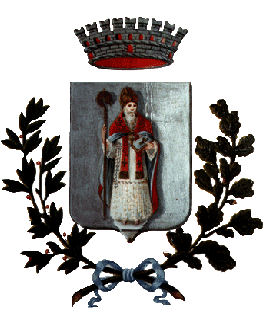                                               PROVINCIA DI TERNI                    P.zza Carlo Alberto, 1 Tel. 0763/374462 fax 0763/374108                                                              Pec:  comune.porano@postacert.umbria.itAVVISOSI INFORMANO I CITTADINIChe dal 01 maggio 2018  il Comune di Porano sarà abilitato all’emissione della nuova carta d’identità elettronica (CIE).La nuova Carta d’Identità Elettronica è il documento personale che attesta l’identità del cittadino, realizzata in materiale plastico, dalle dimensioni di una carta di credito e dotata di sofisticati elementi di sicurezza e di un microcip a radiofrequenza (RF) che memorizza i dati del titolare, comprese le impronte digitali. La foto è stampata al laser, in bianco e nero, per garantire un’elevata resistenza alla contraffazione. Sul retro della Carta, il Codice Fiscale è riportato anche come codice a barre.
 DAL 01 MAGGIO 2018, QUINDI,  IL COMUNE NON POTRA’ PIU’ EMETTERE CARTE D’IDENTITA’ IN FORMATO CARTACEO, SALVO CASI ECCEZIONALI DEBITAMENTE DOCUMENTATI.
 
Le carte d’identità in formato cartaceo rilasciate fino all’emissione della CIE mantengono la propria validità fino alla scadenza.
COME SI OTTIENELa nuova Carta d’identità elettronica si può richiedere alla scadenza della propria Carta d’identità (o in seguito a smarrimento, furto o deterioramento) presso il Comune di residenza.
IMPORTANTE
L’Ufficio Servizio Demografici sarà solo punto di ricezione della richiesta e non provvederà alla stampa del documento;  sarà cura dell’Istituto Poligrafico e Zecca dello Stato provvedere a spedire la nuova C.I.E. La carta è spedita direttamente al cittadino che la riceverà entro 6 giorni lavorativi dalla richiesta, presso un indirizzo da lui indicato o presso il Comune.
La validità della Carta di identità varia a seconda dell’età del titolare come di seguito specificato:3 anni per i minori di età inferiore a 3 anni;5 anni per i minori di età compresa tra i 3 e i 18 anni;10 anni per i maggiorenni.I minorenni possono ottenere la carta d’identità fin dalla nascita. Al momento del rilascio è sempre necessaria la presenza del minore che,  a partire dai 12 anni,   firma la richiesta del documento e deposita le impronte digitali. 
DOCUMENTI DA PRESENTARE
-Carta d’identità scaduta, in scadenza o deteriorata, che sarà ritirata;-1 foto formato tessera recente e comunque non anteriore a 6 mesi(senza occhiali-  lo sfondo della foto deve essere bianco);-Tessera sanitaria che funge anche da codice fiscale;-In caso di smarrimento o furto occorre presentare anche la copia della denuncia.
 N.B.: al momento della richiesta della carta d’identità elettronica sarà richiesto di esprimere anche l’assenso o il diniego o la volontà di non esprimersi alla donazione di organi e tessuti.
 QUANTO COSTA 
Il corrispettivo per il rilascio della CIE è stato fissato in €. 23,00 in occasione del primo rilascio o del rinnovo alla scadenza e in €. 28,00 in caso di richiesta di un duplicato. Detti corrispettivi comprendono l’importo di €. 16,79 da versare allo Stato a titolo di spese di gestione e di consegna del documento stesso. 

Gli utenti sono invitati a presentarsi agli sportelli dell’ufficio Anagrafe preferibilmente  previo appuntamento.
 
Tenuto conto che non sarà più possibile rilasciare il documento contestualmente alla richiesta, si raccomanda ai cittadini di rivolgersi all’Ufficio Anagrafe in anticipo rispetto alla data di scadenza dell’attuale carta d’identità (non prima, comunque, di 180 giorni dalla naturale scadenza).
Gli utenti possono recarsi presso l’Ufficio  Anagrafe  e/o telefonare ai numeri 0763.374462 - Int. 1 - dal lunedì al venerdì dalle ore 9,00 alle ore 12,00, il lunedì e il mercoledì dalle ore 15,30 alle ore 17,30, per ricevere tutte le informazioni utili al rilascio della CIE o utilizzare il portale istituzionale all’indirizzo internet http://www.cartaidentita.interno.gov.

Porano, 20.03.2018                                                                                                                                    IL SINDACO                                                                                                                                  Giorgio COCCOSI INVITANO TUTTI I CITTADINI A FARE MOLTA ATTENZIONE ALLA SCADENZA DELLA PROPRIA CARTA D’IDENTITA’ PERCHE’ IL RILASCIO NON SARA’ PIU’ IMMEDIATO